ACHAA National Cultural Policy SubmissionATTACHMENT A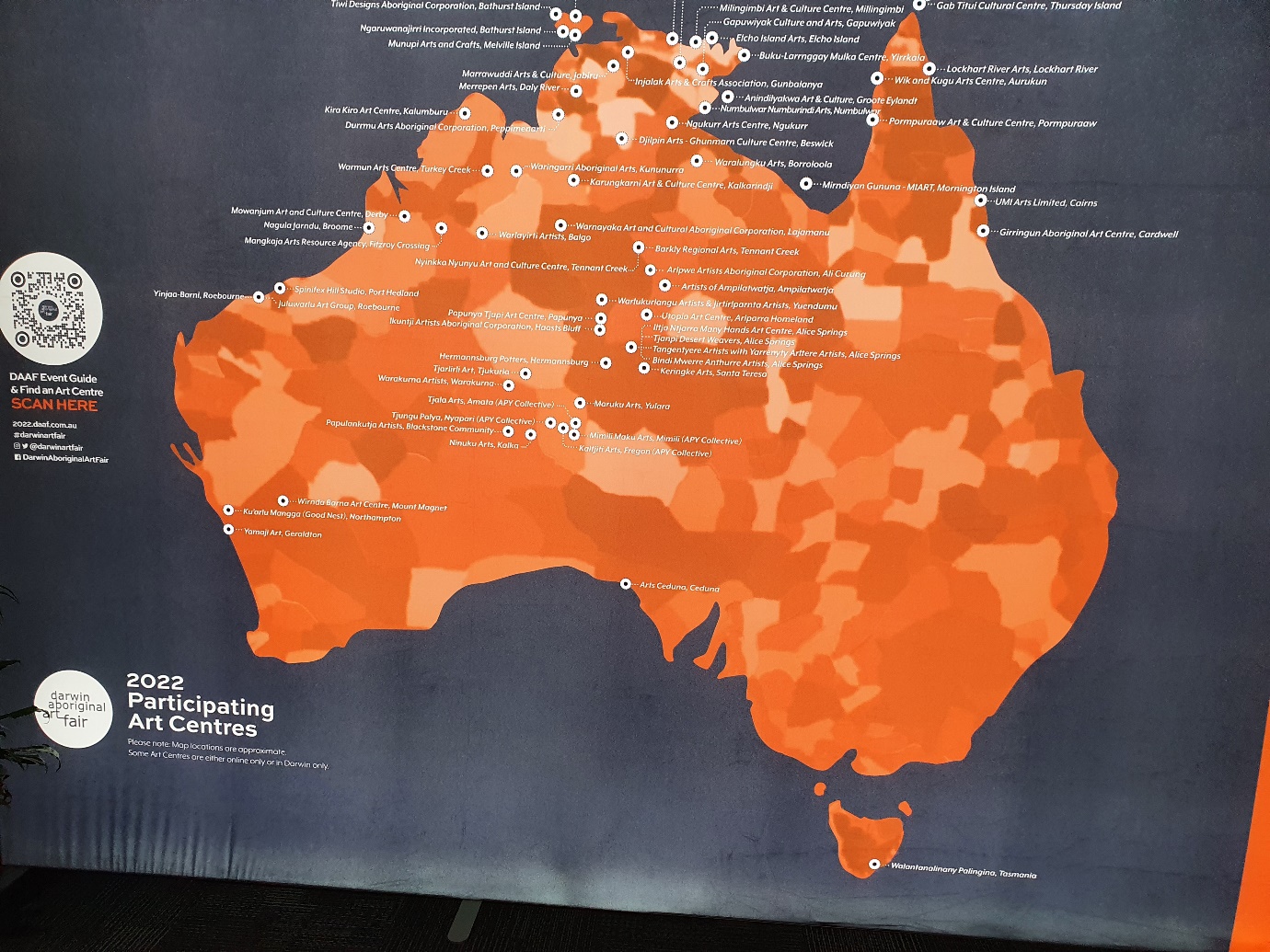 Map displayed at the Darwin Aboriginal Art Fair 2022 showing participating Art CentresThree ACHAA member centre representatives and the ACHAA General Manager were able to attend DAAF 2022 with support from IVAIS (via DAAF) and Create NSW, to gauge interest and support for a combined ACHAA stall at DAAF 2023. Photo: Steve Miller